„Pamiętamy o tych, którzy odeszli…”„Od mogiły żołnierza nie odchodzi się ze złamaną duszą. Nie odchodzi się z poczuciem klęski i beznadziejności, ale z niezbitym przekonaniem, że oto wyrosła nowa wartość ducha, wartość nie moja, nie twoja, ale nas wszystkich – wartość należąca do całego Narodu. Trzeba, aby pamięć o nich wiecznie trwała i żyła”W przede dniu Święta Zmarłych uczniowie naszej szkoły odwiedzili Cmentarz przy ul. Bardzkiej. Uczniowie wraz z nauczycielami porządkowali, palili znicze, złożyli wiązanki na grobach Kombatantów , a także Obelisku poświęconemu Przedstawicielom Służb Mundurowych zamordowanych w obozach i miejscach kaźni na terenach byłego Związku Radzieckiego.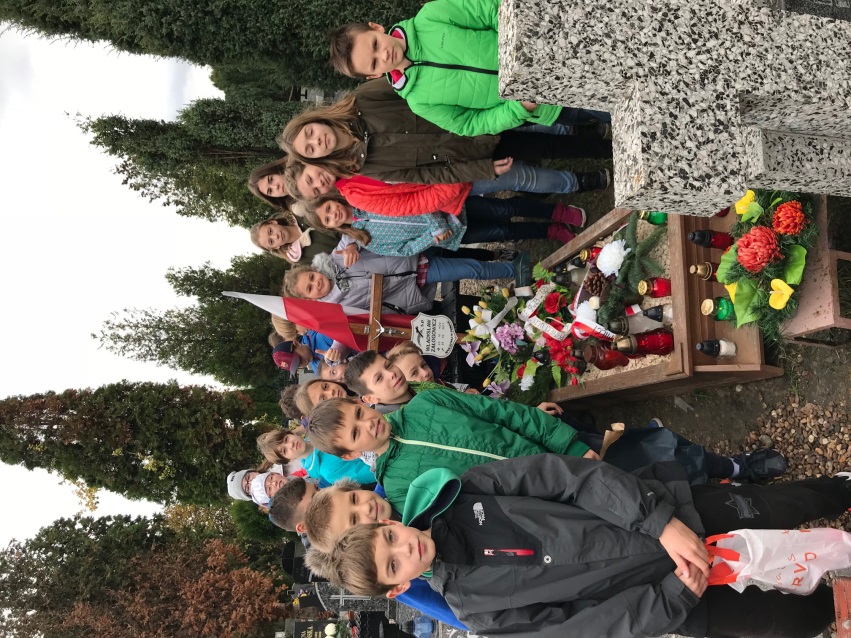 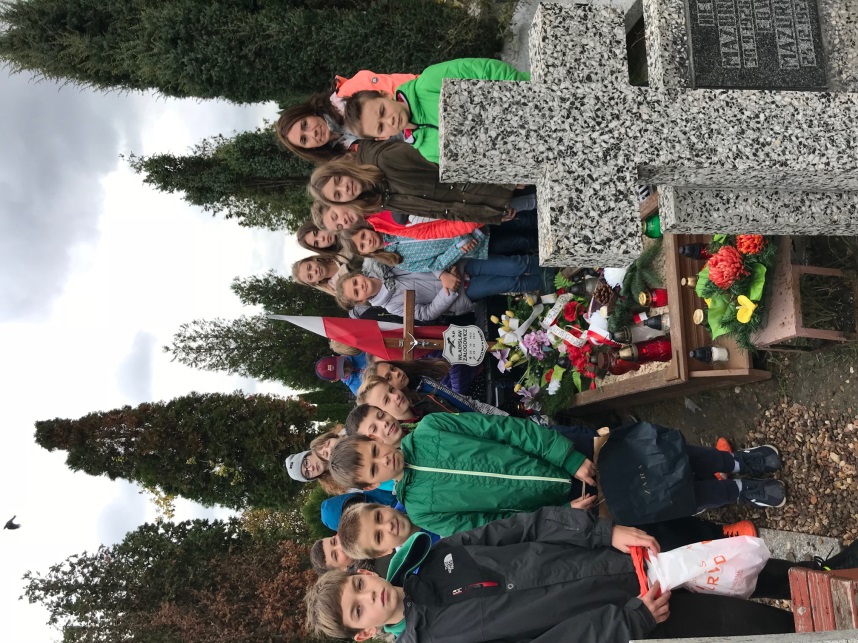 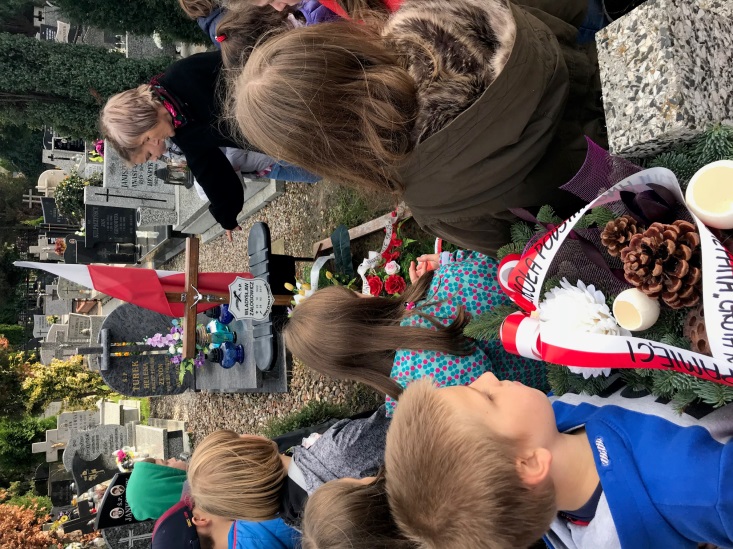 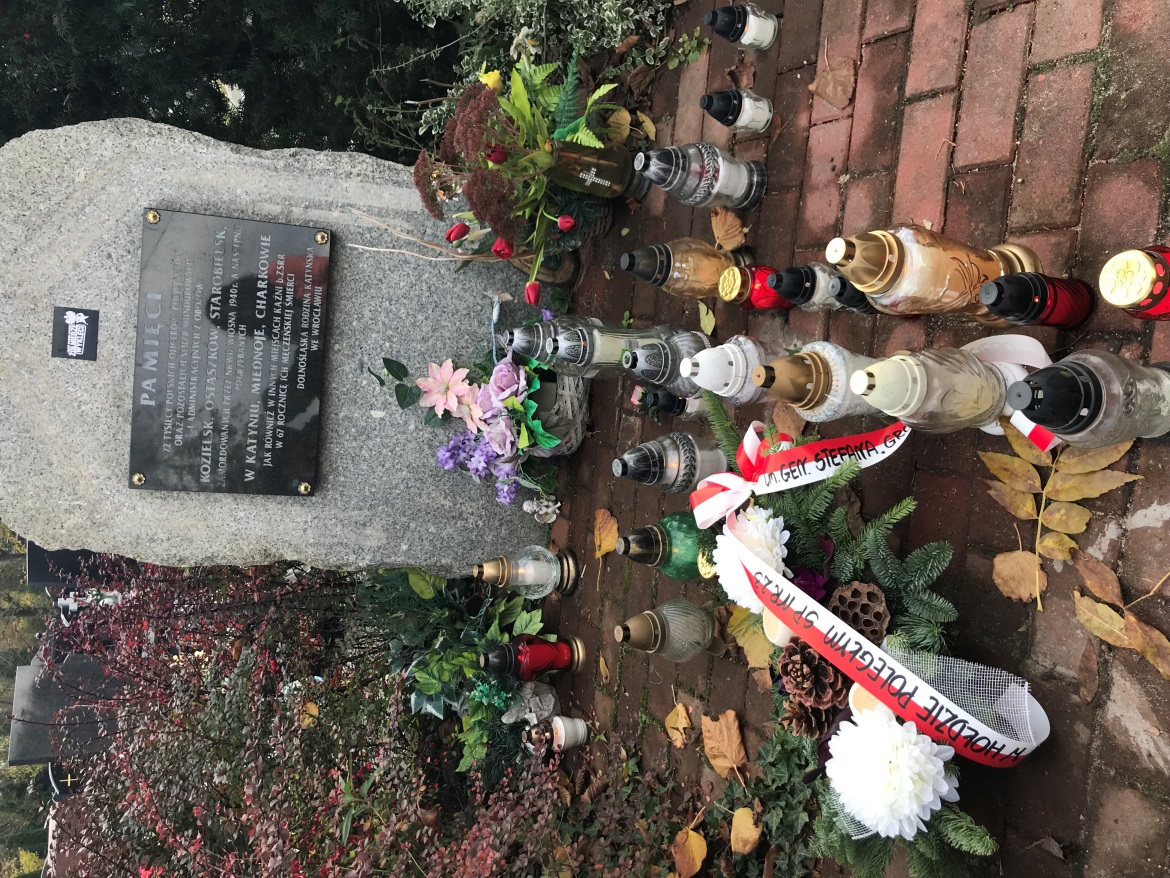 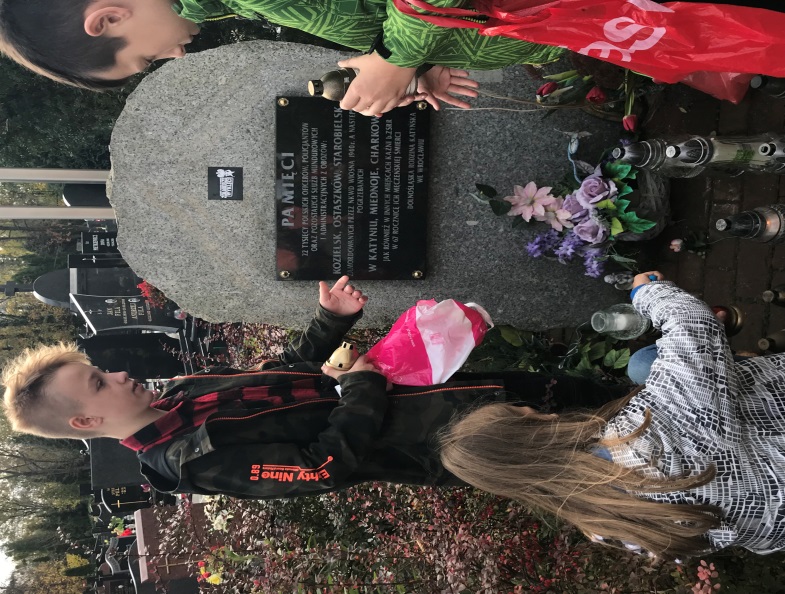 BIAŁA CHRYZANTEMAZ szarym niebem zlał się listopadKrople kruków opadły na ziemię.Staliśmy w ciszy.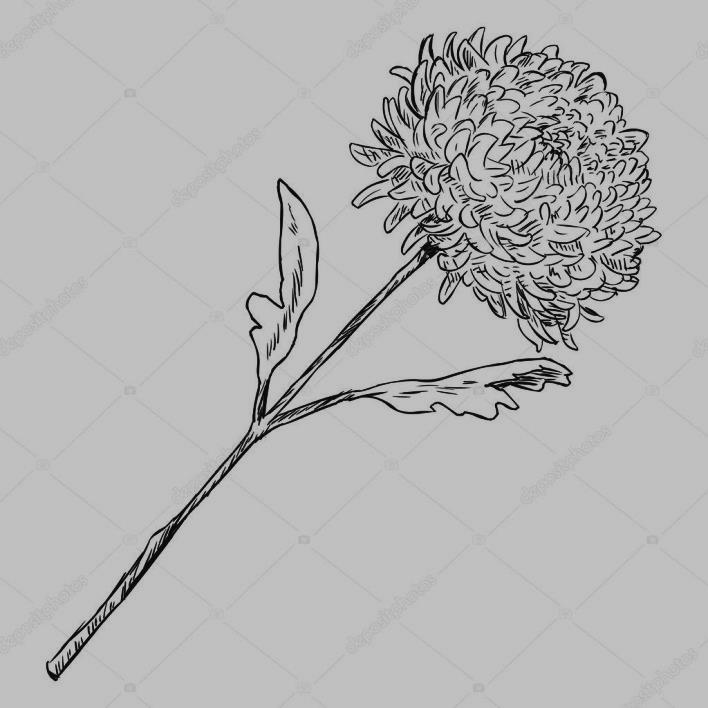 W tym dniu mówiłaPrzeszłość.W rytm bijącego sercaZapalonych zniczyKapały liścieWiatr plątał włosy:
Nasze z wierzbowymiA potem dmuchnął i rozwiał wspomnienia„Wieczne odpoczywanie”- mówiliśmy cicho.Kładąc wśród liściBiałą  chryzantemę…Katarzyna Szczepańska